Република Србија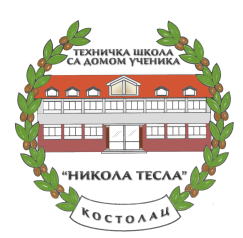 Техничка школа са домом  ученика,,Никола Тесла”Боже Димитријевића бб, 12208 Костолац Деловодни број: ________Датум  :               ________ 2019. год. Записник са Седнице Наставничког већаредни број седнице:  01датум одржавања: 03.09.2019.време: 13:35  часоваместо одржавања седнице : зборноицаиме председавајућег: помоћник директра Светлана Милићевиме записничара: Ирена Ајдачић ,помоћник директораимена присутних чланова: ( у прилогу записника )имена оправдано одсутних чланова : /имена присутних лица који нису чланови већа : /број присутних чланова са правом одлучивања : 49На основу члана 16. Пословника о раду Наствничког већа Техничке школе са домом ученика „Никола Тесла „ Костолац председавајаћу на основу списка констатује да има присутних више од половине чланова већа, што је довољан број за пуноважно одлучивање. Председавајући седнице предлаже :Дневни ред седнице:Усвајање записника са претходне седнице;Утврђивање броја ученика који су стекли право на полагање матурског и завршног испита и усвајање тема за полагање матирског испита из српског језика и књижевности за ванредне ученике школске 2018/2019. годинеИзвештај о раду ментора и именовање ментора за новозапослене раднике;Информација о успесима школе у наставним и ваннаставним активностима од седнице до седнице;РазноПредложени Дневни ред једногласно се усваја од стране свих присутних чланова.1.) Председавајући  је констатовао да је записник са претходне седнице благовремено био постављен на огласној табли школе, доступан свим члановима, те уколико нико од присутних нема примедби на исти, предложио је да се исти и усвоји.Примедби и дискусије нема, те се једногласно доноси.               ОДЛУКА: Усваја се записник са 22. седнице Наставничког већа .2.)  Утврђивање броја ученика који су стекли право на полагање матурског и   завршног испита и усвајање тема за полагање матирског испита из српског језика и књижевности за ванредне ученике школске 2018/2019. године је саставни део записника са испитног одбора одржаног 3.09.2019. године у 13:00 часова ,када су одабране и теме за полагање испита.Референтвза ученичка питања Тања Петковић је констатовала број ванредних кандидата и избор тема.                   ЗАКЉУЧАК: Једногласно се усваја извештај и избор тема за полагање 3.) Нема дискусије4.) Нема дискусије.5.) Педагог школе Зорица Спасић је обавестила све присутне наставнике о обавезама које имају до краја школске 2018/2019. Разредне старешине имају обавезу око попуњавања дневника и матичних књига а сви наставници имају обавезу да годишње планове предају до 31.08.2019 а месечне планове до петог у месецу.   Обавештење о субвенционисаном превозу ученика - Ученици другог, трећег       и четвртог разреда који су на списку за субвенционисани превоз треба да до 1-ог у месецу за текући месец од аутопревозника на адреси ТЦ Евроцентар, Стари Корзо, бр. 30, I спрат, локал 1, 12000 Пожаревац преузму месечне карте/маркице и да својим потписом потврде преузимање, односно оверу исте.Превозник је MOTO BOEM TRANS DOO Неготин. Град Пожаревац плаћа 30% вредност карте а ученик 70%  вредност месечне карте. Право на ову субвенцију имају ученици који имају пребивалиште на територији Града Пожаревца.Ученици првог разреда треба да доставе потврду о месту пребивалишта из месних заједница ради остваривања права на субвенциони превоз од 1. октобра 2019. године.   На основу правилника о оцењивању ученика у средњим школама све писмене провере се планирају и уписују у дневник као и објављују за свако одељење на огласној табли школе,четири пута годишње.У току дана у једно одељење може имати једнуа провера а недељно три писмене провере.На огласној табли требају сви наставници да напишу план писмених провера за наредни период до тромосечја , до 9.09.2019.године када се план мора усвајати.    Сви наставници су у обавези да провере сате стручног усавршавања који су истакнути на огласној табли школе , и ако имају допуну то могу одмах исправити до усвајања Извештаја годишњег плана рада школе школске 2018/2019.године.                             Седница завршена у 14:10часова.у Костолцу,                              Записник водила                                        Помоћник директора03.09.2019.                            _________________                                  _____________________                                                   Ирена Ајдачић                                             Светлана Милићев